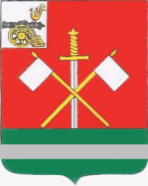 СМОЛЕНСКАЯ ОБЛАСТЬМОНАСТЫРЩИНСКИЙ РАЙОННЫЙ СОВЕТ ДЕПУТАТОВР Е Ш Е Н И Е    от 30 сентября 2020 года                                                                         № 44                                                                                                                    Об организации и осуществленииопеки и попечительствав муниципальном образовании«Монастырщинский район»Смоленской области в 2019-2020 годахЗаслушав и обсудив информацию начальника отдела образования Администрации муниципального образования «Монастырщинский район» Смоленской области Романовой Татьяны Ивановны «Об организации и осуществлении опеки и попечительства в муниципальном образовании «Монастырщинский район» Смоленской области в 2019-2020 годах», Монастырщинский районный Совет депутатовРЕШИЛ:Информацию начальника отдела образования Администрации муниципального образования «Монастырщинский район» Смоленской области Романовой Татьяны Ивановны «Об организации и осуществлении опеки и попечительства в муниципальном образовании «Монастырщинский район» Смоленской области в 2019-2020 годах» принять к сведению (прилагается).Настоящее решение вступает в силу с момента его подписания.Глава муниципального образования                     Председатель «Монастырщинский район»                                   Монастырщинского районногоСмоленской области                                               Совета депутатов                                         В.Б. Титов                                                   П.А. СчастливыйПриложениек решению Монастырщинскогорайонного Совета депутатов                                                                                                                                         от 30.09.2020 № 44Информация об организации и осуществлении опеки и попечительства в муниципальном образовании «Монастырщинский район» Смоленской области в 2019-2020 годах.Работа сектора по опеке и попечительству отдела образования Администрации муниципального образования «Монастырщинский район» Смоленской области осуществляется в соответствии с Гражданским кодексом Российской Федерации, Семейным кодексом Российской Федерации, Федеральным законом от 24.04.2008 № 48-ФЗ «Об опеке и попечительстве», Федеральным законом от 24.06.1999 № 120-ФЗ «Об основах системы профилактики безнадзорности и правонарушений несовершеннолетних», региональным законодательством.Основными направлениями деятельности по опеке и попечительству в отношении несовершеннолетних граждан являются: - соблюдение законных прав и интересов несовершеннолетних, в том числе детей-сирот и детей, оставшихся без попечения родителей;- выявление и устройство детей, оставшихся без попечения родителей, а также имеющих родителей, но нуждающихся в помощи государства;- создание условий, обеспечивающих различные формы устройства детей-сирот и детей, оставшихся без попечения родителей: усыновление (удочерение), опека и попечительство, приемные семьи;- защита жилищных и имущественных прав несовершеннолетних, в том числе детей-сирот и детей, оставшихся без попечения родителей, а также лиц из их числа;- профилактика семейного неблагополучия.Результативная работа по профилактике социального сиротства закономерно привела к снижению количества вновь выявленных детей, нуждающихся в особой поддержке государства.Создана система Единого учета семей и несовершеннолетних, находящихся в социально опасном положении, проживающих на территории муниципального образования «Монастырщинский район» Смоленской области.В настоящее время в списке Единого учета состоит 2 семьи, в которых воспитываются 3 детей, из них двое детей помещены в СОГБОУ Социально- реабилитационный центр для несовершеннолетних «Феникс».В 2019 году на территории муниципального образования «Монастырщинский район» Смоленской области выявлено 5 детей-сирот, и детей, оставшихся без попечения родителей; 3 детей переданы под опеку (попечительство); 2 детей оформлены на полное государственное обеспечение.За 6 месяцев 2020 года на территории муниципального образования «Монастырщинский район» Смоленской области не выявлено детей-сирот, и детей, оставшихся без попечения родителей.Отказов от новорожденных в 2019 году не было. За 6 месяцев 2020 года имеется 1 отказ от новорожденного. Всего на учете в секторе опеки и попечительства состоят 32 ребенка, из них 23 ребенка воспитываются в семье опекунов (попечителей) и 8 детей воспитываются в пяти семьях приемных родителей.Одним из главных приоритетных направлений в деятельности специалистов по опеке и попечительству является профилактика семейного неблагополучия и работа с «кровной семьей».Сегодня лишение родительских прав – это крайняя мера, когда исчерпаны все возможности сохранения биологической семьи. В 2019 году лишен родительских прав 1 родитель в отношении 1 ребенка. За 6 месяцев 2020 года специалистами сектора опеки и попечительства отдела образования Администрации муниципального образования «Монастырщинский район» Смоленской области подано в Монастырщинский районный суд 2 исковых заявления на лишение родительских прав родителей, не исполняющих свои родительские обязанности.Разработана подпрограмма «Дети Вихровья на 2014-2022 годы», также разработана муниципальная программа «Профилактика правонарушений в муниципальном образовании «Монастырщинский район» Смоленской области на 2016-2020 годы», которые направлены на профилактику детского сиротства в муниципальном образовании «Монастырщинский район» Смоленской области. Подготовка граждан, желающих принять ребенка на воспитание в семью, осуществляется при помощи СОГБОУ «Центр психолого-медико-социального сопровождения» города Смоленска и СОГБОУ «Шаталовский детский дом».Ведется просветительская работа с населением по вопросам принятия детей в семью, детско-родительских отношений, проблемам воспитания приёмных детей. Были организованы выступления на родительских собраниях в дошкольных образовательных учреждениях и школах. Населению представлялся положительный опыт работы по содействию в подборе, подготовке, поддержке замещающих семей.Принимаются различные меры по защите имущественных прав несовершеннолетних. Для обеспечения сохранности имущества несовершеннолетних все причитающиеся по закону выплаты переводятся на лицевые (банковские) счета детей данной категории.Большое внимание уделяется адаптации ребенка в семье и главная задача-помочь в преодолении кризисов адаптации, обеспечить своевременное размещение ребенка в семью и предотвратить возможный возврат ребенка в детский дом, либо отказ ребенка от проживания в семье. В 2019 году 2 детей возвращены из семьи в государственное учреждение по причине болезни попечителя. За 6 месяцев 2020 года возврата из замещающих семей не было.В 2019 году приобретено 7 единиц жилья. За 6 месяцев 2020 года приобретено 2 единицы жилья и идут закупочные процедуры по приобретению еще одной квартиры. Случаев нецелевого расходования средств на приобретение жилья для детей-сирот и детей, оставшихся без попечения родителей, не было.Все приобретенное жилье соответствует санитарно-гигиеническим и техническим нормам и правилам. Органы опеки и попечительства взаимодействуют со всеми субъектами профилактики.Сведения в региональный банк данных о сиротах предоставляются своевременно, в установленные законом сроки.Каждый ребенок имеет право на отдых, оздоровление. Специалисты по опеке и попечительству совместно с опекунами (попечителями) выявляют интересы несовершеннолетних, дают рекомендации, организовывают детей в кружки, секции и клубы, где дети активно и с интересом занимаются в течение всего года. Такая работа проводится индивидуально с каждым ребенком. Внеурочная занятость ребенка-это возможность не только завлечь несовершеннолетнего, приобщить к интересному делу, но и предупредить совершение правонарушения, либо преступления. В среднем ежегодная занятость детей во внеурочное время составляет 85-90%.Ежегодно в летний период для детей-сирот и детей, оставшихся без попечения родителей, планируется и реализуется организованный отдых: выявляется желание детей (по согласованию с опекунами (попечителями) отдохнуть в загородных лагерях, на пришкольных площадках, санаториях. Занятость детей-сирот и детей, оставшихся без попечения родителей, в летний период составляет 80%.По инициативе специалистов по опеке и попечительству в 2014 году при Администрации муниципального образования «Монастырщинский район» Смоленской области была разработана и функционирует в настоящее время «Служба сопровождения замещающих семей». Была оказана психолого-педагогическая и медико-социальная помощь семьям. Были разобраны формы трудного поведения приемных детей, их причины и способы коррекции. В дальнейшем практику создания такого рода уполномоченных служб по работе с кровной семьёй планируется проводить на базах учреждений образования, здравоохранения, социальных учреждений, т.к. это позволяет создать целостную систему профилактики негативных ситуаций в семьях, уменьшить число возвратов детей из замещающих семей. В 2018 году в трех образовательных учреждениях: МБОУ Монастырщинская средняя школа им. А.И. Колдунова, МОУ Новомихайловская средняя школа и МБОУ Любавичская основная школа им. Г.П. Силкина были созданы службы медиации. В 2019 году службы медиации созданы во всех образовательных организациях района.20.11.2019 года отделом образования Администрации муниципального образования «Монастырщинский район» Смоленской области проведен Всероссийский День правовой помощи детям на территории муниципального образования «Монастырщинский район» Смоленской области. День правовой помощи детям проводится ежегодно.На базах общеобразовательных учреждений состоялись конкурсы, посвященные Дню матери.Каждый год в городе Смоленске проводятся новогодние Губернаторские елки для детей-сирот и детей, оставшихся без попечения родителей.Активно используются разнообразные формы работы по подготовке и обучению кандидатов в замещающие родители. Разработана программа подготовки граждан, желающих принять ребенка на воспитание в семью. Главная цель подготовки замещающих родителей: снижение риска возникновения проблем, связанных с воспитанием детей в новой семье, в том числе жестокого обращения с детьми, причинения вреда их жизни и здоровью, а также возвращения (изъятия) детей из семьи.Вся работа ведется при взаимодействии со всеми субъектами профилактики: обмен информации, совместные рейды, профилактические беседы.Права и законные интересы подопечных, проживающих в замещающих семьях на территории района, не нарушаются. Содержание, воспитание, образование подопечных соответствует требованиям, установленным законодательством Российской Федерации.